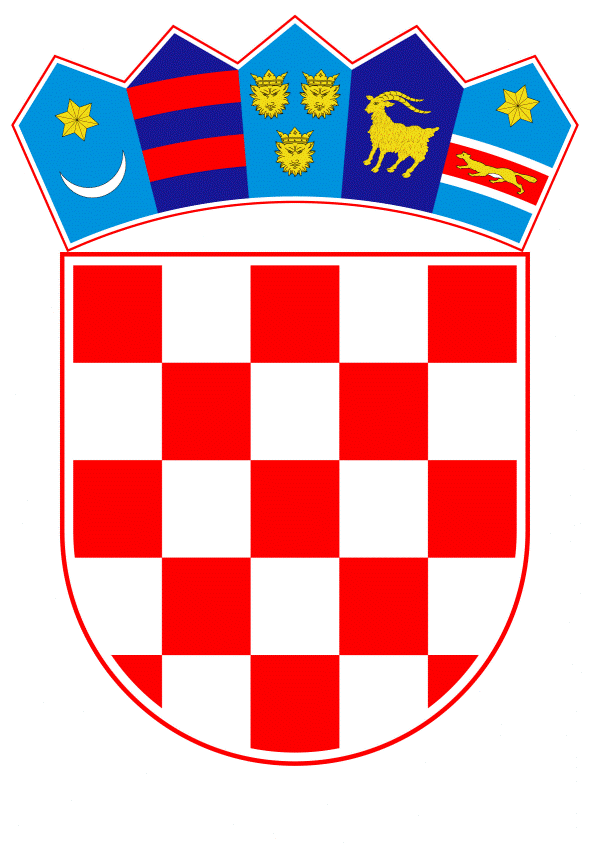 VLADA REPUBLIKE HRVATSKE	Zagreb,  13. prosinca 2023.PREDLAGATELJ:	Ministarstvo gospodarstva i održivog razvojaPREDMET: Prijedlog odluke o davanju suglasnosti za sklapanje Sporazuma o statističkom prijenosu električne energije iz obnovljivih izvora energije Banski dvori | Trg Sv. Marka 2 | 10000 Zagreb | tel. 01 4569 222 | vlada.gov.hr                 PRIJEDLOGNa temelju članka 31. stavka 2. Zakona o Vladi Republike Hrvatske („Narodne novine“, br. 150/11., 119/14., 93/16., 116/18. i 80/22.), Vlada Republike Hrvatske je na sjednici održanoj _____________ 2023. donijelaO D L U K U o davanju suglasnosti za sklapanje Sporazuma o statističkom prijenosu električne energije iz obnovljivih izvora energije I.Daje se suglasnost Ministarstvu gospodarstva i održivog razvoja za sklapanje Sporazuma o statističkom prijenosu električne energije iz obnovljivih izvora energije (u daljnjem tekstu: Sporazum) iz Republike Hrvatske u Republiku Sloveniju za 2022. godinu, u tekstu koji je Vladi Republike Hrvatske dostavilo Ministarstvo gospodarstva i održivog razvoja aktom, KLASA: 391-01/22-01/619, URBROJ: 517-07-1-2-23-4, od 11. prosinca 2023.II.Ovlašćuje se državni tajnik u Ministarstvu gospodarstva i održivog razvoja da, u ime Vlade Republike Hrvatske, potpiše Sporazum.III.Sredstva ostvarena statističkim prijenosom iz točke I. ove Odluke namijenjena su za razvoj obnovljivih izvora energije. IV.Zadužuje se Ministarstvo gospodarstva i održivog razvoja da obavijesti Europsku komisiju o sklapanju Sporazuma.V.Ova Odluka stupa na snagu danom donošenja.KLASA:URBROJ:Zagreb,PREDSJEDNIK 								    mr. sc. Andrej PlenkovićOBRAZLOŽENJETemeljem članka 8. Direktive (EU) 2018/2001, Uredbe (EU) 2018/1999 i Direktive 98/70/EZ u pogledu promicanja energije iz obnovljivih izvora te o stavljanju izvan snage Direktive Vijeća (EU) 2015/652, države članice mogu postići dogovor o statističkom prijenosu određene količine energije iz obnovljivih izvora iz jedne države članice u drugu. Također, sukladno članku 11. Zakona o obnovljivim izvorima energije i visokoučinkovitoj kogeneraciji (Narodne novine, br. 138/21, 83/23), ministarstvo može s drugim državama članicama Europske unije sklopiti sporazum o statističkome prijenosu određene količine energije iz obnovljivih izvora iz jedne države članice u drugu i urediti druge elemente takvoga prijenosa.Takav sporazum se može sklopiti na jednu ili više godina, a ovaj se Sporazum sklapa za statistički prijenos za 2022. godinu. Naime po utvrđivanju energetske bilance i udjela obnovljivih izvora za prethodnu godinu utvrđuje se potreba za prijenos statističkog prijenosa. Kako je Republika Hrvatska u 2022. godini imala veći udio obnovljivih izvora energije u mogućnosti je dati svoj doprinos članici koji isti treba nadomjestiti. Nadležno ministarstvo Republike Slovenije je tako pozvalo Republiku Hrvatsku u 2023. godini da sudjeluje u natječaju te ustupi statistički prijenos kako bi ostvarili usklađivanje s obveznim nacionalnim ciljevima za udio energije iz obnovljivih izvora u konačnoj potrošnji  2022. godinu, te je ista ponuda u trećem krugu natjecanja i prihvaćena.Statistički prijenosi smatraju se valjanim tek nakon što sve države članice uključene u prijenos o njemu obavijeste Europsku komisiju.Ministarstvo okoliša, klime i energetike Republike Slovenije uputilo je zahtjev Ministarstvu gospodarstva i održivog razvoja za kupnjom statističkog prijenosa 1193 GWh energije iz obnovljivih izvora za 2022. godinu.U skladu s navedenim, Vlada Republike Hrvatske, na prijedlog Ministarstva gospodarstva i održivog razvoja, donosi odluku o početku provedbe sklapanja sporazuma o statističkom prijenosu energije iz obnovljivih izvora sa Republikom Slovenijom za 2022. godinu. Zbog toga se ovlašćuje državni tajnik u Ministarstvu gospodarstva i održivog razvoja da, u ime Vlade Republike Hrvatske, potpiše Sporazum.Nakon sklapanja sporazuma, Ministarstvo gospodarstva i održivog razvoja je dužno o potpisivanju sporazuma obavijestiti Europsku komisiju najkasnije tri mjeseca nakon završetka svake godine u kojoj je ugovor na snazi, uključujući i dostavu informacija o količini i cijeni energije.Ovim Sporazumom sa Republikom Slovenijom određuje se statistički prijenos od 1193 GWh, koja odgovara iznosu od 10.856.300,00 EUR. Sredstva, koja će Republika Slovenija uplatiti temeljem potpisanog Sporazuma, doznačit će se Hrvatskom operateru tržišta energije d.o.o. u skladu sa člankom 43. Zakona o obnovljivim izvorima energije i visokoučinkovitoj kogeneraciji (Narodne novine, br. 138/21, 83/23).